Что? Где? Когда?Урок-игра по русскому языкуТема: "Обобщение знаний об имени существительном".Цель: Обобщить знания об имени существительном.Задачи:  расширять знания учащихся о лексическом значении имен существительных; развивать устную и письменную речь учащихся, обогащать словарный запас детей новыми словами; осуществлять связь с жизненным опытом детей, их возрастными особенностями, воспитывать через игру любовь к русскому языку.Оборудование. Мультимедийная презентация; текст "Тарабарской грамоты" музыка из игры Что?Где?Когда?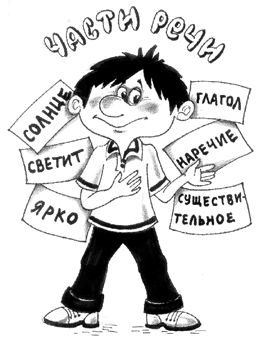 Форма проведения. Игра "Что? Где? Когда?" ХОД УРОКА-ИГРЫ1.Организационный момент. 
А сейчас проверь, дружок. 
Ты готов начать урок? 
Все ль на месте? 
Все ль в порядке? 
Ручка, книжка и тетрадка? 
Все ль внимательно глядят? 
Каждый хочет получать 
Только лишь отметку «пять»! 
Сегодня у нас необычный урокЗадание 1Ведущий. С вами играет Кот в сапогахВнимание на экран– Уважаемые знатоки! На карточках перед вами записаны слова. Мне бы хотелось, чтобы они никогда не звучали! Запишите рядом с этими словами слова-антонимы. И давайте именно те слова, которые вы напишите, мы будем употреблять в нашей речи. Желаю удачи!Дети пишут: война – мир, зло – доброта, ненависть – любовь, враг – друг.Задание 2Ведущий. Незнайка спрашивает : –  Уважаемые знатоки! Я много знаю о частях речи, особенно мне интересны имена существительные. Перед вами на карточках записаны слова. Кто быстрее расскажет всё о данном имени существительном? Желаю удачи!ИРА              ТОРТ             ОКНОЗадание 3 С вами играют Гена и Чебурашка: – Уважаемые знатоки! Я увлекаюсь различными головоломками, люблю разгадывать кроссворды, читать карты. Перед вами – "Тарабарская грамота". Сначала попробуйте прочитать ее без подсказки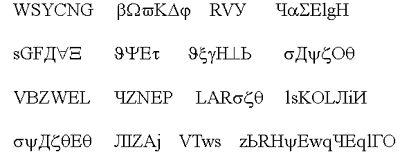 – Не получилось? Тогда подскажу: в этой грамоте буквы русского алфавита перемешаны с чужеземными. Теперь уже наверняка догадаетесь. Желаю удачи.Задание 4 Буратино дает заданиеЗамените, одним словом и запишите:Дорога с рядами деревьев, посаженных по обеим ее сторонам. АллеяУчреждение, собирающее и хранящее произведения печати и рукописи для общего пользования.    Здание большой станции на путях сообщения.Специалист с высшим техническим образованием.Занимательный, любопытный, привлекающий интерес.Жилое помещение в доме, имеющее отдельный вход, обычно с передней, кухней.Группа людей, объединенных общей работой, учебой, общими интересами.Разговор, обмен мнениями.- Прочитайте ещё раз внимательно слова. Какое слово лишнее и почему? Докажите. Что объединяет другие слова? (Наводящий вопрос: Какой частью речи они являются?) Докажите. Желаю удачи!Задание 5. С вами играет Колобок   – Уважаемые знатоки!   Вспомните и дайте полное определение,   что   такое склонение?    -  Просклоняйте существительные:      сестра,     окно       ученик  -  Выделите окончания. Задание 6Какие существительные  не склоняются? Почему их назвали несклоняемыми? В чем еще особенность этих слов?  -Вставьте в предложения  подходящие по смыслу несклоняемые существительные. Слова для справок: фламинго, пони, шимпанзе. Мы были в зоопарке.  Там мы увидели розовых  ____, большого ____ .     Маленький   _____ был  грустным.  Бабушке мы рассказали о розовых ____, о том  как_____ катал детей по зоопарку, а__рисовал красками  картину. Раздели слова  в две группы: склоняемые и несклоняемые.Слон, кенгуру, дорога, метро, театр, радио. Задание 7 Маша просит вас разгадать ребусы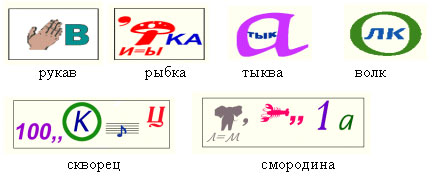 Внимание на экранЗадание 8Ведущий. Вопрос задают Вини – пух и ПятачокПеред вами текст 	Ранним утром отправляешься ты на рыбалку. В руках у тебя небольшое видро и удочька. В кармани лежит крохотный бутерброт. Ты спешишь, мечтаешь поймать огромную щюку. Еще холодно, недобрый витерок проникает сквозь адежду, но ты  ничего не чувствуешь. Тебя ждет прекрасная рика и свежая рыба. Исправьте ошибкиЗадание 9. Против знатоков играют Губка Боб и его друзьяВнимание заданиеСпишите, вставив пропущенные буквы. Определите падежи и склонения всех имён существительных. Выделите окончания. О букашк.. , о гордост.. , из шерст.. , по милост.. , по травинк.. , из земляник.. , о вишн.. , в арбуз.., на фуражк.., в колен.. . Задание 10  Смешарик  решил загадать вам загадкиНе огонь, а больно жжет,Не фонарь, а ярко светит,И не пекарь, а печёт?                          Люди ждут меня, зовут, А приду к ним, прочь бегут.                  Пушистая вата плывёт куда - то.Чем вата ниже, тем дождик ближе.               Летит орлица по синему небу. Крылья распластала, солнышко застлала.                Неизвестно, где живёт.  Налетит, деревья гнёт.  Засвистит - по речке дождь.  Озорник, а не уймешь.                                      Утром бусы засверкали, всю траву собой заткали.  А пошли искать их днём, ищем, ищем - не найдём.                      Не снег и не лёд,  А серебром деревья уберёт.   Задание 11-Ребята, перед вами имена существительные. Сначала внимательно прочитайте каждое слово, потом синим карандашом закрасьте  сущ . мн. числа. Работаем аккуратно.ножницы, пальто, конь, духилагерь, соседи, сугробы, ветер метель, окна, опилки, солнце грибы, ельник, трамвай, деревни-Сверьте свой рисунок с рисунком на экране. Задание12.   С вами играет ШрэкОн желает проверить ваши знания с помощью теста 1. Что такое имя существительное?        А) Часть слова.Б) Член предложения.В) Часть речи  2. Что обозначает  имя существительное?        А) Признак предмета.Б) Предмет.В) Действие предмета.3. На какие вопросы отвечает имя существительное?        А) Как? Откуда? Где?Б) Кто? Что?В) Что делать? Что сделать? 4. Каким членом предложения может быть существительное?        А) Только подлежащим.Б) Подлежащим и дополнением.В) Подлежащим, сказуемым, обстоятельством, дополнением, определением.5. Ключ существительных среднего рода.        А)  Он, мойБ)  Оно, моеВ) Она, моя  6.Выберите верное утверждение.
а) имена собственные пишутся с маленькой буквы;
б) имена собственные пишутся с большой буквы.
 7.Какое из слов является именем существительным женского рода:
а ) тёмный б шкаф в)зеркало г)темнота.Задание 13Каждую строчку внимательно прочитайте  и  найдите лишнее слово:  Команда, футбольный, хоккейный.  Снегирь, дятел, голубь, медведь.  Добрый, солнце, веселый, злой.  Побеждать, радоваться, играть, цветы Д/зРефлексияВедущий поздравляет знатоков, вручает призы-шутки, подводит итог уроку-игре.